AGENDAEXECUTIVE SESSION1.  	To consider the purchase, exchange, lease or value of real property along Beach Avenue in the vicinity of 169 Beach Ave. & 33 Malta St.2. 	To discuss strategy with respect to litigation:  Devine v. Town of HullAPPOINTMENTS7:00	Nicole Costanzo, Esq. KP Law – RE:  Hull Cannabis Bylaw Update and Proposed Bylaw AmendmentsDISCUSSION1.  	Fort Revere Paint Day2. 	Capital Improvement Committee Article3. 	May 6, 2024 Town Meeting Warrant ReviewAPPROVALSGregory Hoffmeister, Manager, 19 Hull Shore Drive, Doctor’s Island Brewing Company, LLC dba Doctor’s Island Brewing  Re: (A) Seasonal Alcohol License (Farmers Series Pouring Permit), (B) Common Victualler, and (C) Entertainment License.  (RENEWAL and CHANGE OF HOURS)TOWN MANAGER UPDATES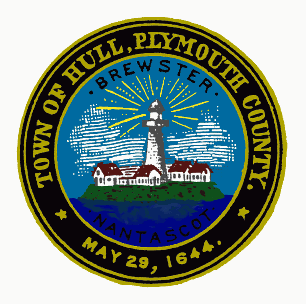 MEETING NOTICE POSTING&AGENDA       TOWN OF HULLPursuant to MGL Chapter 30A, § 18-25 all Meeting Notices must be filed and time stamped in the Town Clerk’s Office and posted at least 48 hours prior to the meeting (excluding Saturdays, Sundays and Holidays).  Please be mindful of the Town Clerk’s business hours of operation and make the necessary arrangements to ensure this Notice is received and stamped in by the Town Clerk’s Office and posted by at least 30 minutes prior to the close of business on the day of filing. MEETING NOTICE POSTING&AGENDA       TOWN OF HULLPursuant to MGL Chapter 30A, § 18-25 all Meeting Notices must be filed and time stamped in the Town Clerk’s Office and posted at least 48 hours prior to the meeting (excluding Saturdays, Sundays and Holidays).  Please be mindful of the Town Clerk’s business hours of operation and make the necessary arrangements to ensure this Notice is received and stamped in by the Town Clerk’s Office and posted by at least 30 minutes prior to the close of business on the day of filing. MEETING NOTICE POSTING&AGENDA       TOWN OF HULLPursuant to MGL Chapter 30A, § 18-25 all Meeting Notices must be filed and time stamped in the Town Clerk’s Office and posted at least 48 hours prior to the meeting (excluding Saturdays, Sundays and Holidays).  Please be mindful of the Town Clerk’s business hours of operation and make the necessary arrangements to ensure this Notice is received and stamped in by the Town Clerk’s Office and posted by at least 30 minutes prior to the close of business on the day of filing.   TOWN CLERK’S STAMPBoard or CommitteeBoard or Committee  Select Board  Select Board  Select BoardDate & Time of MeetingDate & Time of Meeting Wednesday, March 20, 2024 at 6:15 pm Wednesday, March 20, 2024 at 6:15 pm Wednesday, March 20, 2024 at 6:15 pmMeeting LocationMeeting LocationHull Town Hall – 253 Atlantic Ave Hull, MA 02045Hull Town Hall – 253 Atlantic Ave Hull, MA 02045Hull Town Hall – 253 Atlantic Ave Hull, MA 02045Requested By:Requested By: Jennifer Constable, Town Manager